The Times They Are A’ Changin’: An Exploration of 20th Century Literature and HumanitiesSpring 2020 LinC – ENC1102 and HUM 2250Winter Park Campus room 242, Mondays and Wednesdays 10:00 a.m.-12:45 p.m.What is a LinC?Welcome to our learning community! You have enrolled in a 6 credit-hour LinC course matching ENC1102 and HUM 2250.LinC is when two courses are paired together and the same students take both classes in one 3-hour block per week.  The instructors sit in on each other’s classes and “team teach” throughout the termLinC classes….Have higher success rates – lower dropout rates and higher student persistence from term-to-term.Incorporate integrated lessons that combine content from both courses for one assignment.  Students receive two grades for each integrated assignment.Have success coaches who help students overcome roadblocks and navigate ValenciaRead more about LinC at http://valenciacollege.edu/linc/Course DescriptionsENC 1102: Prerequisite: ENC1101 or 1101H with minimum grade of C. Application of skills learned in ENC 1101. Emphasis on style; use of library; reading and evaluating available sources; planning, writing, and documenting short research paper. Gordon rule class in which the student is required to demonstrate college-level writing skills through multiple assignments. Minimum grade of C required if ENC1102 is used to satisfy Gordon rule and general education requirementsHUM 2250: Prerequisite: ENC 1101 or 1101H.  3 credit hours. Integrated examination of dominant ideas in Western culture expressed in art, literature, music, philosophy and religion. Covers period from turn-of-century to present. Focuses on creative forces which have shaped contemporary consciousness from pioneering work of Einstein, Picasso, Stravinsky and Wright through dominance of objective consciousness to newly emerging guiding myths of today. Gordon Rule course in which the student is required to demonstrate college-level writing skills through multiple writing assignments. Minimum grade of C required if used to satisfy Gordon Rule.Major Topics:The Freudian Revolution and the discovery of the unconscious mindThe Advent of ModernismThe impact of the two World Wars on artistic expression and the development of ideasThe recognition of cultural and individual identity in the Modern and Postmodern worldGlobalization and technology's impact on world culturesLearning Outcomes:This is a Gordon Rule course and contains several college-level writing assignments.Analyze and interpret works of art, literature, religion, philosophy, and other primary source texts in historical contexts.Understand the factors and forces that shaped the Modern and Postmodern cultureEvaluate the continuing historical significance of the Modern and Postmodern erasAppreciate diverse achievements and traditions of global civilizationsDemonstrate college level writingAttendance: Regular attendance is expected and necessary for successful completion of the course. Three or more unexcused, unexplained absences can result in your withdrawal from the course. After four absences, barring extraordinary, documented circumstances, you WILL be withdrawn from the course. Acceptable reasons for absence given to both instructors in advance may be excused.  Chronic tardiness or early departures are disruptive and rude to your classmates and your instructors. Four tardies and/or early departures will be counted as one absence. If you come to class late, it is your responsibility to see both instructors after class to ensure that we have noted your arrival in the grade book. Since the classes are LinCed, an absence or tardy for one class counts as an absence or tardy for both classes.Professionalism: Students may find the Student Code of Conduct in the current Valencia Student Handbook.  The primary responsibility for managing the classroom environment rests with the faculty.  This is a college campus and you are expected to act professionally.Cell phones should not be turned on or used during class. This includes sending and receiving text messages.Laptops, smart phones and other electronic devices may not be used unless permission is given by the instructor to use these devices for a specific academic activity.Assignments should be turned in on time. Assignments for both classes are due at the beginning of the LinC (10:00 a.m.). Late assignments will be accepted after the due date up to 24 hours for a 10% grade reduction.  Your success in class is directly related to attendance and participation. If you must miss class, please send both instructors an email. We will send you the overview for the day’s lesson, but it is your responsibility to request and/or copy any handouts, assignments or class notes from a reliable classmate.  Even if you are absent, you are responsible for submitting any assignments due that day, either through Canvas or submitted BEFORE the next class meeting time.Proper class etiquette is expected. Be respectful of classmates at all times. This includes not talking while the professor or another student is addressing the class.If the student consistently fails to adhere to these guidelines, he/she will be asked to leave the classroom.Academic Honesty: All course work submitted must be the student’s original or properly cited work.  Copying and pasting text from an Internet source without proper citation is plagiarism.If you are caught cheating on assignments or tests, you will receive a “0” which cannot be made up, and an explanation of the academic integrity violation (via email, in the comments of the assignment grade, or in person).  A second academic integrity offense will result in withdrawal from the class.Students are responsible for ensuring that assignments are uploaded in the correct file and format by the due date. Assignments re-submitted after the due date may not be accepted or may be assessed a late penalty.You should not share your Valencia username and password with anyone. If someone other than the student who is enrolled in the course (you) logs into your account, it is a violation of the Student Code of Conduct.Grading Policy:Deadline Procedures:  Assignments in ENC 1102 and HUM 2250 are organized sequentially; therefore, they are to be submitted by the deadline. If you miss class, it is your responsibility to make up the work. Late work will not be accepted after 24 hours.Unless a prior arrangement with the instructor has been made, students cannot make up quizzes, writing assignments, or exams on days missed.Students will be unable to make up missed work if the given assignment has already been handed back to the class.Additionally, students must provide some sort of physical evidence in order to make up missed work. Withdrawal Policy: Per Valencia Policy 4-07 (Academic Progress, Course Attendance and Grades, and Withdrawals), a student who withdraws from class before the withdrawal deadline of March 20 will receive a grade of “W.”  A student is not permitted to withdraw after the withdrawal deadline.  A faculty member MAY withdraw a student up to the beginning of the final exam period for violation of the class attendance policy. A student who is withdrawn by faculty for violation of the class attendance policy will receive a grade of “W.”  Any student who withdraws or is withdrawn from a class during a third or subsequent attempt in the same course will be assigned a grade of “F.”  For a complete policy and procedure overview on Valencia Policy 4-07 please go to: http://valenciacc.edu/generalcounsel/policydetail.cfm?RecordID=75.Before you withdraw from a course, you should be aware that course withdrawals:Will increase the cost of your education   May affect your financial aid statusMay affect your transfer grade point average   May result in your having to pay the full cost of instruction fee to retake the course   May affect your anticipated graduation dateMay result in your being denied access to limited access programsMay affect your eligibility for the Honors Program   May affect your immigration status if you are attending Valencia on a nonimmigrant visaWill result in your required repayment of course fees paid by a Bright Futures scholarship.Before you withdraw:Talk with your professor to discuss your progress in the course See a Student Services staff member to discuss how a withdrawal will affect your career and education plans and/or the status of your financial aidNo Show Status: Class attendance is required beginning the first week of the term. If you do not attend class during the first week, you may be withdrawn from the class as a "no show". In this event you will be billed for the class and a "W" will appear on your transcript for the course.If you are unable to visit the center, you can utilize the CSSC’s e-mail writing consultation service. For more information, visit: http://www.valenciacollege.edu/wp/csscStudents with Disabilities: Students with disabilities who qualify for academic accommodations must provide a letter from the Office for Students with Disabilities (OSD) and discuss specific needs with the professor, preferably during the first two weeks of class. The Office for Students with Disabilities determines accommodations based on appropriate documentation of disabilities (Winter Park Campus, Room 203, 407/ 582-6887). Additional Student Assistance: Valencia College is interested in making sure all our students have a rewarding and successful college experience.  For that purpose, Valencia students can get immediate help that may assist them with psychological issues dealing with stress, anxiety, depression, adjustment difficulties, substance abuse, and time management, as well as relationship problems dealing with school, home or work.  Students have 24-hour unlimited access to the BayCare Behavioral Health’s confidential student assistance program phone counseling services by calling (800) 878-5470. Three free confidential face-to-face counseling sessions are also available to students.PJI Principles: We will use the principles, “How We Treat Each Other” in our LinC class.How We Treat Each OtherHumanities Assignments:Course writing assignments: Papers should be typed and double-spaced, in 12-point font, spell-checked.  Papers will be checked for originality; plagiarism (including copying and pasting without citation and copying the work of another student) will not be tolerated (see Academic Honesty policy below). Writing assignments must be submitted through Canvas under individual weekly modules. Attached files should be compatible with Microsoft Word (if you use Pages or Open Office, please “save as” a .doc file). Please save all of your papers in a secure location (flashdrive, DropBox, etc.)Class Discussion/Participation: You are expected to participate in class discussions and activities. You will be assessed weekly on nonverbal and verbal participation and engagement in class activities. You must be in class to receive credit. If you must miss a class and wish to make up the discussion/participation points, you may complete one of the extra class activities from my approved list.Online quizzes: Students will be completing online assignments through Canvas. An orientation will be held on the first day of class.  Quizzes will be administered through Canvas, so this is a crucial component of the class. Quizzes are due on Wednesdays by 11:59 p.m.Final exam: Instead of a final exam, a final portfolio project will be due on the last day of class/exam period. Final Grades The course consists of 1000 points total. You can calculate your final grade by dividing your total points by 10.Composition II Assignments:-Writing Assignments: There will be three writing assignments in which students will analyze various works of fiction.-Research Paper: All of the class work will ultimately lead to a final research paper. The research paper will consist of various benchmarks and a final draft. -Quizzes: Students can expect a daily quiz based on the assigned reading material. Reading quizzes must be taken via Canvas BEFORE the class discussion. Most quizzes will also include a short response. Reading responses will be based on the homework reading one has done for any class meeting, and one should expect to write a response at any class meeting for which reading has been assigned.  Responses should be four-to-seven sentence answers to discussion questions based on the reading selection for that day’s class.  They will be graded excellent (5), very good (4), good (3), acceptable (2), or not-so-good (1).  These writings are meant to ensure that one has carefully read the story/poem and has thought about it seriously.  Some quizzes will also be delivered in class. Without proper documentation, students cannot make up missed quizzes.-Research presentation: In conjunction with the final research paper, students will be expected to make a brief presentation on their findings. Students MUST speak for 3-5 minutes, giving your analysis of the topic you have decided to research.  Speaking for less than three minutes makes the maximum score 20 points.  More details about the presentation will be assigned with the research paper. The research presentation will be factored into your participation grade.Joint assignmentsSeveral joint assignments will be assigned throughout the semester. Each joint assignment will count as a grade for English AND Humanities.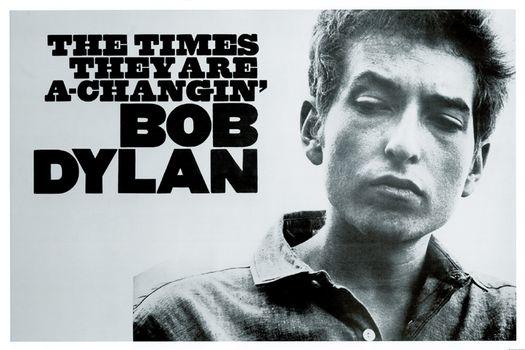 Come writers and critics
Who prophesize with your pen
And keep your eyes wide
The chance won't come again
And don't speak too soon
For the wheel's still in spin
And there's no tellin' who
That it's namin'
For the loser now
Will be later to win
For the times they are a-changin'.Written by Bob Dylan • Copyright © Bob Dylan Music Co.English Composition IICourse Number/Section: 21136ENC1102Instructor: Jason Balserait407-582-6824E-mail: jbalserait@valenciacollege.eduWebsite: http://frontdoor.valenciacollege.edu/?jbalserait20th/21st Century Humanities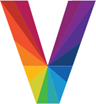 Course Number/Section: 24761HUM 2250Instructor: Val Woldman407-582-6941E-mail: vwoldman@valenciacollege.eduWebsite: http://frontdoor.valenciacollege.edu/?vwoldman20th/21st Century HumanitiesCourse Number/Section: 24761HUM 2250Instructor: Val Woldman407-582-6941E-mail: vwoldman@valenciacollege.eduWebsite: http://frontdoor.valenciacollege.edu/?vwoldmanOFFICE HOURSOFFICE HOURSOFFICE HOURSBalseraitRoom 249BalseraitRoom 249WoldmanRoom 219Required Texts:HUM 2250Sayre, HUM 2250 The Humanities (Valencia Custom edition), 2019An older edition will be fine:Sayre, Culture, Continuity and Change 3rd Ed. Book 5 (or 2nd Ed. Book 6)The following table provides the page numbers for the chapters in the 2nd and the 3rd editions:Additional readings available in CanvasThe course textbook is available on reserve in the Valencia library.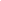 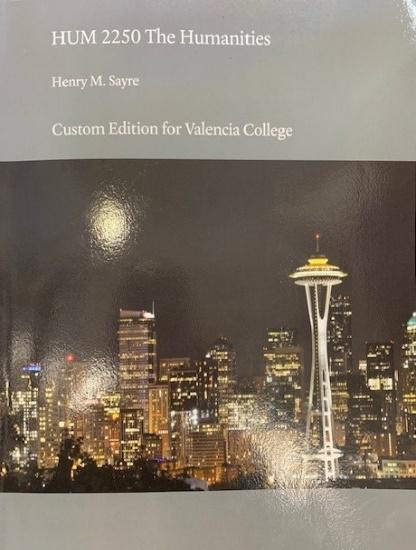 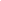 or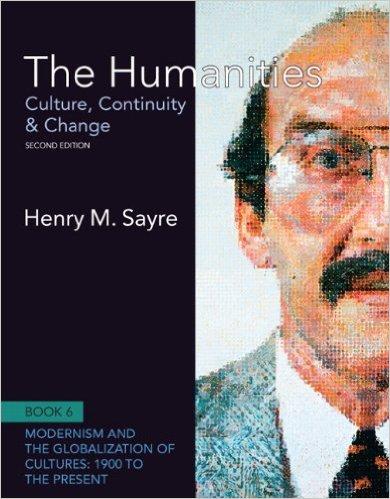 ENC1102Valencia Reader – A free online collection of short stories and poetry, provided by Valencia http://libguides.valenciacollege.edu/valencia_readerAlthough no text is required for this class, students are still responsible for bringing select materials, provided on Canvas, to class.The Valencia Reader will also be supplemented by various websites and handouts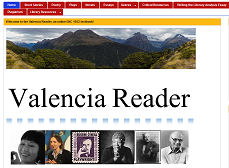 ENC 1102HUM 2250writing assignments			300research paper				200quizzes					200midterm (50) and final exam (50)      100RP milestones				50research presentation			50attendance/participation	            100Writing assignments 	450Online quizzes	 280Class participation 170Final portfolio 100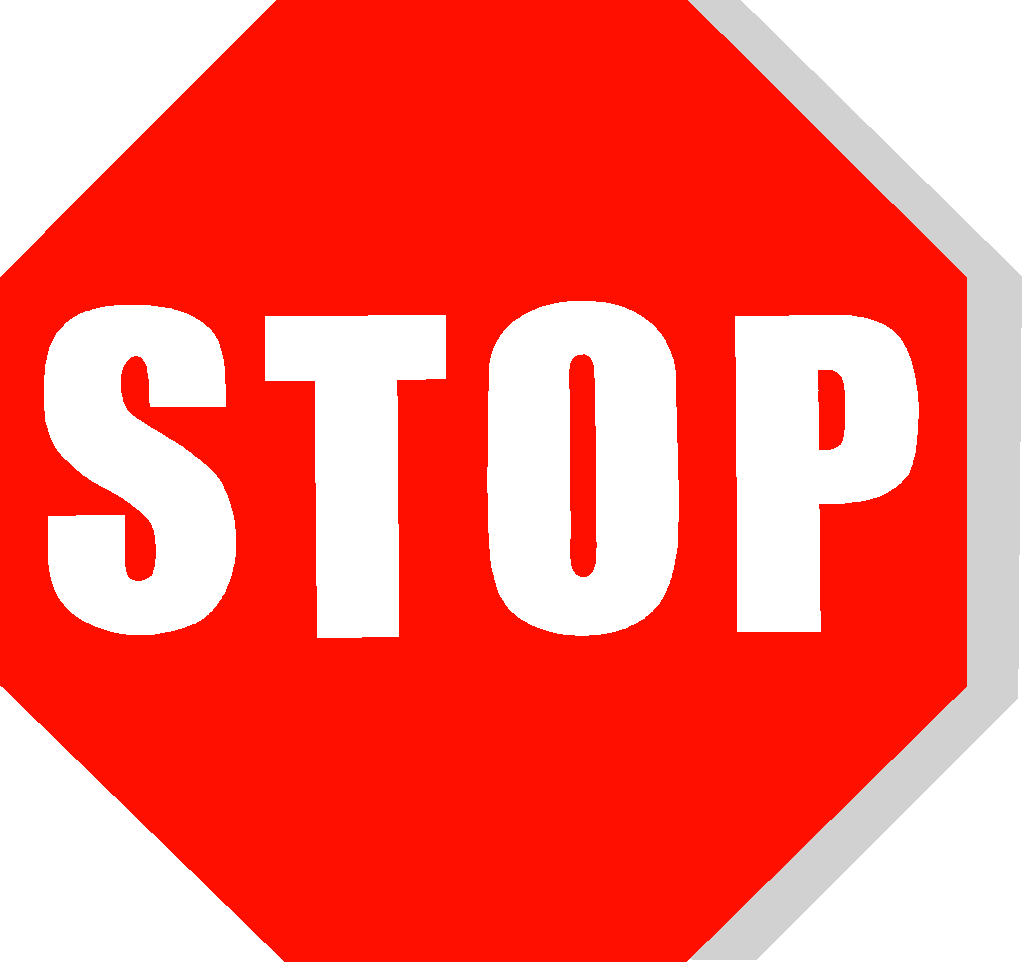 The Communications Student Support Center (CSSC) provides many resources for current Valencia students. Some these resources include: writing consultations, tutoring, tip sheets, and computer software programs. In order to utilize the CSSC, students must bring their Valencia ID. (Winter Park Campus, Room 136, 407/582-6818). 1. Create a hospitable and accountable community.    We all arrive in isolation and need the generosity of friendly welcomes.   Bring all of yourself to the work in this community.  Welcome others to this place and this work, and presume that you are welcomed as well.  Hospitality is the essence of restoring community2.  Listen deeply.  Listen intently to what is said; listen to the feelings beneath the words.   Strive to achieve a balance between listening and reflecting, speaking and acting.3. Create an advice free zone.  Replace advice with curiosity as we work together for peace and justice.  Each of us is here to discover our own truths.  We are not here to set someone else straight, to “fix” what we perceive as broken in another member of the group.4. Practice asking honest and open questions.  A great question is ambiguous, personal and provokes anxiety.5. Give space for unpopular answers.  Answer questions honestly even if the answer seems unpopular.  Be present to listen not debate, correct or interpret.6. Respect silence.  Silence is a rare gift in our busy world.  After someone has spoken, take time to reflect without immediately filling the space with words.  This applies to the speaker, as well – be comfortable leaving your words to resound in the silence, without refining or elaborating on what you have said.7. Suspend judgment.  Set aside your judgments.  By creating a space between judgments and reactions, we can listen to the other, and to ourselves, more fully.8. Identify assumptions.  Our assumptions are usually invisible to us, yet they undergird our worldview.  By identifying our assumptions, we can then set them aside and open our viewpoints to greater possibilities.9. Speak your truth.  You are invited to say what is in your heart, trusting that your voice will be heard and your contribution respected.  Own your truth by remembering to speak only for yourself.  Using the first person “I” rather than “you” or “everyone” clearly communicates the personal nature of your expression.10. When things get difficult, turn to wonder.  If you find yourself disagreeing with another, becoming judgmental, or shutting down in defense, try turning to wonder: “I wonder what brought her to this place?”  "I wonder what my reaction teaches me?” “I wonder what he’s feeling right now?11. Practice slowing down.  Simply the speed of modern life can cause violent damage to the soul.  By intentionally practicing slowing down we strengthen our ability to extend community building to others—and to ourselves.12. All voices have value.  Hold these moments when a person speaks as precious because these are the moments when a person is willing to stand for something, trust the group and offer something he or she sees as valuable.13. Maintain confidentiality.  Create a safe space by respecting the confidential nature and content of discussions held in the group.  Allow what is said in the group to remain there.PointsPaper :Era of Invention 50Joint Assignment #1100Jazz Age reflection50Holocaust Museum reflection100Existentialism reflection50Joint Assignment #2100Class discussion and participation170online quizzes (7)280Final portfolio project100writing assignments			300research paper				200quizzes					200midterm (50) and final exam (50)      100RP milestones				50research presentation			50attendance/participation	            100